BEHANDLUNGSPLAN FÜR PHYSIOTHERAPHIE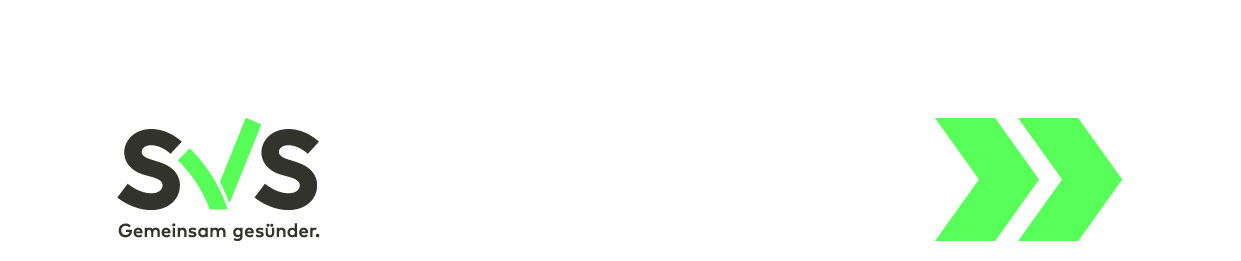 *Komplexe Physikalische Entstauungstherapie inkl. manuelle Lymphdrainage, seperater Behandlungsplan „KPE“ erforderllichBeurteilung der Zielerreichung nach Ende dieser Behandlungsserie am:  Therapieziel vollständig nach       Einheiten erreicht. Therapieabbruch wegen:       Therapieziel teilweise erreicht, Folgeverordnung erbeten.Hinweise für die Zuweiserin/den Zuweiser:      Name/Adresse der Physiotherapeutin/des Physiotherapeuten	Datum	          Unterschrift/StampigliePatient/PatientinVersicherter/VersicherteVSNR:      /     VSNR:      /     Titel/Zuname:      Titel/Zuname:      Vorname:      Vorname:      Adresse:      Adresse:      Zuweisender Arzt/zuweisende Ärztin:      Hauptdiagnose/ Nebendiagnose(n) lt. Verordnung:  Erstverordnung Folgeverordnung 
     Anzahl der vorangegangenen Behandlungen:      ANAMNESEANAMNESEANAMNESEANAMNESEANAMNESEANAMNESEANAMNESEANAMNESEANAMNESEANAMNESEANAMNESEANAMNESEANAMNESEANAMNESEANAMNESEANAMNESEANAMNESEANAMNESEANAMNESEANAMNESE Unfall/Operation 
     Datum:       Unfall/Operation 
     Datum:       Unfall/Operation 
     Datum:       Unfall/Operation 
     Datum:       Unfall/Operation 
     Datum:       Unfall/Operation 
     Datum:       Unfall/Operation 
     Datum:       Unfall/Operation 
     Datum:       neurologische Ursache neurologische Ursache neurologische Ursache neurologische Ursache neurologische Ursache neurologische Ursache neurologische Ursache neurologische Ursache neurologische Ursache neurologische Ursache neurologische Ursache neurologische UrsacheSchmerzen seitSchmerzen seit max. 6 Wochen max. 6 Wochen max. 6 Wochen max. 6 Wochen max. 6 Wochen max. 6 Wochen 6 bis 12 Wochen 6 bis 12 Wochen 6 bis 12 Wochen 6 bis 12 Wochen 6 bis 12 Wochen 6 bis 12 Wochen 6 bis 12 Wochen länger als 12 Wochen  länger als 12 Wochen  länger als 12 Wochen  länger als 12 Wochen  länger als 12 Wochen Schmerzauslösende SituationSchmerzauslösende Situation bei/nach längerer Bewegung/Belastung bei/nach längerer Bewegung/Belastung bei/nach längerer Bewegung/Belastung bei/nach längerer Bewegung/Belastung bei/nach längerer Bewegung/Belastung bei/nach längerer Bewegung/Belastung bei Bewegungs-/Belastungsbeginn bei Bewegungs-/Belastungsbeginn bei Bewegungs-/Belastungsbeginn bei Bewegungs-/Belastungsbeginn bei Bewegungs-/Belastungsbeginn bei Bewegungs-/Belastungsbeginn bei Bewegungs-/Belastungsbeginn in Ruhe in Ruhe in Ruhe in Ruhe in RuheSchmerzintensität (NRS 1-10) (zutreffende ankreuzen)Schmerzintensität (NRS 1-10) (zutreffende ankreuzen)Schmerzintensität (NRS 1-10) (zutreffende ankreuzen) 1 2 2 2 3 3 4 5 5 6 6 7 7 8 8 9 10Beeinträchtigte Alltagsaktivität (lt. Patientin/Patient)      Beeinträchtigte Alltagsaktivität (lt. Patientin/Patient)      Beeinträchtigte Alltagsaktivität (lt. Patientin/Patient)      Beeinträchtigte Alltagsaktivität (lt. Patientin/Patient)      Beeinträchtigte Alltagsaktivität (lt. Patientin/Patient)      Beeinträchtigte Alltagsaktivität (lt. Patientin/Patient)      Beeinträchtigte Alltagsaktivität (lt. Patientin/Patient)      Beeinträchtigte Alltagsaktivität (lt. Patientin/Patient)      Beeinträchtigte Alltagsaktivität (lt. Patientin/Patient)      Beeinträchtigte Alltagsaktivität (lt. Patientin/Patient)      Beeinträchtigte Alltagsaktivität (lt. Patientin/Patient)      Beeinträchtigte Alltagsaktivität (lt. Patientin/Patient)      Beeinträchtigte Alltagsaktivität (lt. Patientin/Patient)      Beeinträchtigte Alltagsaktivität (lt. Patientin/Patient)      Beeinträchtigte Alltagsaktivität (lt. Patientin/Patient)      Beeinträchtigte Alltagsaktivität (lt. Patientin/Patient)      Beeinträchtigte Alltagsaktivität (lt. Patientin/Patient)      Beeinträchtigte Alltagsaktivität (lt. Patientin/Patient)      Beeinträchtigte Alltagsaktivität (lt. Patientin/Patient)      Beeinträchtigte Alltagsaktivität (lt. Patientin/Patient)      BEHANDLUNGSZIELEBEHANDLUNGSZIELEBEHANDLUNGSZIELEBEHANDLUNGSZIELEBEHANDLUNGSZIELEBEHANDLUNGSZIELEBEHANDLUNGSZIELEBEHANDLUNGSZIELEBEHANDLUNGSZIELEBEHANDLUNGSZIELEBEHANDLUNGSZIELEBEHANDLUNGSZIELEBEHANDLUNGSZIELEBEHANDLUNGSZIELEBEHANDLUNGSZIELEBEHANDLUNGSZIELEBEHANDLUNGSZIELEBEHANDLUNGSZIELEBEHANDLUNGSZIELEBEHANDLUNGSZIELESchmerzreduktion HWS BWS LWS HWS BWS LWS HWS BWS LWS HWS BWS LWS Schulter Ellenbogen Hand Schulter Ellenbogen Hand Schulter Ellenbogen Hand Schulter Ellenbogen Hand Schulter Ellenbogen Hand Schulter Ellenbogen Hand Hüfte Knie Sprunggelenk Hüfte Knie Sprunggelenk Hüfte Knie Sprunggelenk Hüfte Knie Sprunggelenk Hüfte Knie Sprunggelenk Hüfte Knie Sprunggelenk sonstige Region sonstige Region sonstige RegionBewegungsumfang HWS BWS LWS HWS BWS LWS HWS BWS LWS HWS BWS LWS Schulter Ellenbogen Hand Schulter Ellenbogen Hand Schulter Ellenbogen Hand Schulter Ellenbogen Hand Schulter Ellenbogen Hand Schulter Ellenbogen Hand Hüfte Knie Sprunggelenk Hüfte Knie Sprunggelenk Hüfte Knie Sprunggelenk Hüfte Knie Sprunggelenk Hüfte Knie Sprunggelenk Hüfte Knie Sprunggelenk sonstige Region sonstige Region sonstige RegionTonus muskulärer Hartspann	 Spastizität, Rigor, Dystonie muskulärer Hartspann	 Spastizität, Rigor, Dystonie muskulärer Hartspann	 Spastizität, Rigor, Dystonie muskulärer Hartspann	 Spastizität, Rigor, Dystonie muskulärer Hartspann	 Spastizität, Rigor, Dystonie muskulärer Hartspann	 Spastizität, Rigor, Dystonie muskulärer Hartspann	 Spastizität, Rigor, Dystonie muskulärer Hartspann	 Spastizität, Rigor, Dystonie muskulärer Hartspann	 Spastizität, Rigor, Dystonie muskulärer Hartspann	 Spastizität, Rigor, Dystonie muskulärer Hartspann	 Spastizität, Rigor, Dystonie muskulärer Hartspann	 Spastizität, Rigor, Dystonie muskulärer Hartspann	 Spastizität, Rigor, Dystonie muskulärer Hartspann	 Spastizität, Rigor, Dystonie muskulärer Hartspann	 Spastizität, Rigor, Dystonie muskulärer Hartspann	 Spastizität, Rigor, Dystonie muskulärer Hartspann	 Spastizität, Rigor, Dystonie muskulärer Hartspann	 Spastizität, Rigor, Dystonie muskulärer Hartspann	 Spastizität, Rigor, DystonieMotorik, Kraft, Koordination Obere Extremität Obere Extremität Obere Extremität Obere Extremität Untere Extremität Untere Extremität Untere Extremität Untere Extremität Untere Extremität Untere Extremität Rumpf Rumpf Rumpf Rumpf Rumpf Rumpf Sonstige Sonstige SonstigeSensorik somatisch somatisch somatisch somatisch somatisch vestibulär, visuell vestibulär, visuell vestibulär, visuell vestibulär, visuell vestibulär, visuell vestibulär, visuell vestibulär, visuell Sonstige  Sonstige  Sonstige  Sonstige  Sonstige  Sonstige  Sonstige Perzeption Störung räumlicher
     Leistungen Störung räumlicher
     Leistungen Störung räumlicher
     Leistungen Störung räumlicher
     Leistungen Störung räumlicher
     Leistungen Neglect Neglect Neglect Neglect Neglect Neglect Neglect Apraxie Apraxie Apraxie Apraxie Apraxie Apraxie ApraxieAusdauer muskulär muskulär muskulär muskulär muskulär kardiovaskulär kardiovaskulär kardiovaskulär kardiovaskulär kardiovaskulär kardiovaskulär kardiovaskulär respiratorisch respiratorisch respiratorisch respiratorisch respiratorisch respiratorisch respiratorischADL: Lokomotion Manipulation Lagerwechsel Transfer Aufstehen – Hinsetzen Lagerwechsel Transfer Aufstehen – Hinsetzen Lagerwechsel Transfer Aufstehen – Hinsetzen Lagerwechsel Transfer Aufstehen – Hinsetzen Lagerwechsel Transfer Aufstehen – Hinsetzen Stehen Gehen Stiegensteigen Stehen Gehen Stiegensteigen Stehen Gehen Stiegensteigen Stehen Gehen Stiegensteigen Stehen Gehen Stiegensteigen Stehen Gehen Stiegensteigen Stehen Gehen Stiegensteigen Transportmittel Objekte heben, tragen,
     handhaben Transportmittel Objekte heben, tragen,
     handhaben Transportmittel Objekte heben, tragen,
     handhaben Transportmittel Objekte heben, tragen,
     handhaben Transportmittel Objekte heben, tragen,
     handhaben Transportmittel Objekte heben, tragen,
     handhaben Transportmittel Objekte heben, tragen,
     handhabenSonstigesVORGESEHENE THERAPIEFORMVORGESEHENE THERAPIEFORMVORGESEHENE THERAPIEFORMVORGESEHENE THERAPIEFORMVORGESEHENE THERAPIEFORMVORGESEHENE THERAPIEFORMAnzahl Behandlungen Therapiefrequenz (pro Woche) Anzahl Behandlungen Therapiefrequenz (pro Woche) Einzelbehandlung 30‘Gruppe 30‘Einzelbehandlung 45‘ Gruppe 60‘Einzelbehandlung 60‘Hausbesuch (HB)Einzelbehandlung 60‘Begründung für HBKPE* 45‘ Additive LeistungenHeilmassage 15‘KPE* 60‘ Additive Maßnahmen – Heilmassage/Apparative MaßnahmenBewilligungsvermerk des Krankenversicherungsträgers